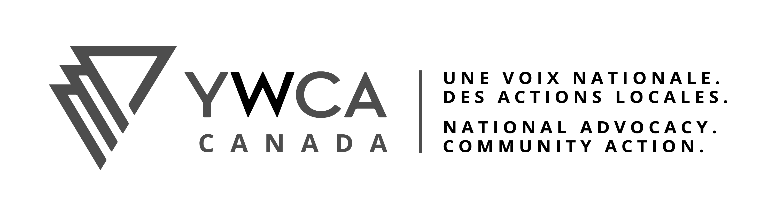 FORMULAIRE DE VOTE PAR PROCURATION DE 2021
Ce formulaire dûment rempli doit être numérisé et envoyé par courriel à l'adresse adannecker@ywcacanada.ca avant le 21 mai 2021.Conformément aux règlements administratifs de la YWCA Canada, chaque association membre dispose de six votes. Un vote est exercé par la PDG / DG; un vote est exercé par la présidente du conseil d’administration de l’Association; quatre sont exercés par des membres de l’Association, qui peuvent être administrateurs. Si un délégué votant est empêché d'assister à la réunion, la procuration peut être attribuée à tout délégué votant de cette association membre qui participe en personne.Pour l'assemblée annuelle des membres 2021, les associations membres sont invitées à attribuer les six voix à un délégué, afin de faciliter le processus de vote. Ce formulaire doit être utilisé pour indiquer quel délégué votant sera porteur des procurations nécessaires pour voter sur les six votes éligibles attribués à chaque association membre, et permettra au titulaire des procurations de voter sur toutes les questions.Je certifie que le conseil a approuvé la décision sur les votes par procuration indiquée ci-dessus. Les personnes susmentionnées sont membres individuels de l’Association          Signature de la présidente	DateASSOCIATION MEMBRE:ASSOCIATION MEMBRE:NOM DE LA DÉLÉGUÉENOM DE LA DÉLÉGUÉETITRE# DE VOTES 1.2.Adresser la trousse de vote à :Adresser la trousse de vote à :Date de la décision du conseil d’administration concernant les votes par procuration :Date de la décision du conseil d’administration concernant les votes par procuration :